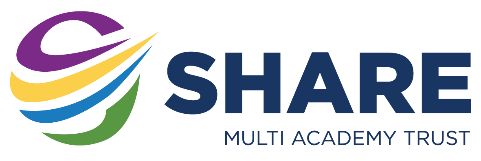 Share Multi Academy TrustCurriculum Planning TemplateShare Multi Academy TrustCurriculum Planning TemplateShare Multi Academy TrustCurriculum Planning TemplateShare Multi Academy TrustCurriculum Planning TemplateShare Multi Academy TrustCurriculum Planning TemplateSubject:MathsYear9Ability HigherHalf Term 1 / weeksWeek 1-2Week 3-6Final week of the half termTopicUnit 1- Integers, Powers and Roots	Unit 2- Area of 2D shapes, circles, surface area and volumeReteach and Retention Topic overviewStudents will learn…To recall and apply number skills including negatives,  powers and roots applying them to real world contexts such as HCF and LCMTo recall and apply a range of formulae with respect to shapes correctly substituting values leading to appropriate answers.Focus on the process of reteach and retention for this half term, knitting together the learning in reaction to the assessments completed. Students will follow a bespoke set of lessons looking at errors seen this in the work covered in this half term and any supporting knowledge. If this is covered staff will look forward to cover historic supporting knowledge for the next half term.  Subject:MathsYear9Ability HigherHalf Term 2 / weeksWeek 1-2Week 3-4Week 5Final week of the half termTopicIndex Laws, Expanding and Factorising Unit 3Rounding and EstimationUnit 4Substitution and solving equationsUnit 5Reteach and Retention Topic overviewStudents will learn…To start to see and use the key skills of algebra in context with particular focus on expanding and factorising.To understand the meaning of an answer in “context” so students are able to see if this answer is of suitable magnitude and accuracyStudents are able to substitute values into a formula or expression to find unknown values and students are able to solve simple equations that use the basic operations.Focus on the process of reteach and retention for this half term, knitting together the learning in reaction to the assessments completed. Students will follow a bespoke set of lessons looking at errors seen this in the work covered in this half term and any supporting knowledge. If this is covered staff will look forward to cover historic supporting knowledge for the next half term.  Subject:MathsYear9Ability HigherHalf Term 3 / weeksWeek 1-3Week 4-5Week 6Final week of the half termTopicUnit 6 – Sampling and AveragesUnit 7 - FractionsExtra Unit – Standard FormReteach and Retention Topic overviewStudents will learn…To use and understand the different averages available in maths understanding their strengths and understanding spread of dataTo understand and use the four operations with fractions and then use these in context. The first introduction to standard form, using the notation to write big or small numbers understanding the notation this creates.Focus on the process of reteach and retention for this half term, knitting together the learning in reaction to the assessments completed. Students will follow a bespoke set of lessons looking at errors seen this in the work covered in this half term and any supporting knowledge. If this is covered staff will look forward to cover historic supporting knowledge for the next half term.  Subject:MathsYear9Ability HigherHalf Term 4 and 5 / weeksWeek 1-2Week 3Week4-5Week 6-8Final week of the half termTopicUnit 8 – Angle PropertiesUnit 9 - SequencesUnit 10 – Handling DataExtra Unit – Problem Solving and FinanceReteach and Retention Topic overviewStudents will learn…Students are able to find missing angles in a series of scenarios through calculation understanding the importance of communicating reasons usedStudents should be able to identify sequences and the rules they work to.Students should be able to use and understand a range data handling skill.To understand maths in context within finance and how these impact in real life.Focus on the process of reteach and retention for this half term, knitting together the learning in reaction to the assessments completed. Students will follow a bespoke set of lessons looking at errors seen this in the work covered in this half term and any supporting knowledge. If this is covered staff will look forward to cover historic supporting knowledge for the next half term.  Subject:MathsYear9Ability HigherHalf Term 6 / weeksWeek 1-3Week 4-6Final week of the half termTopicUnit 11 - Straight line graphsUnit 12 - Probability Reteach and Retention Topic overviewStudents will learn…To draw and understand straight line graphs understanding and using y=mx+c To use the idea of simple probability in context of multiple step problems that would require representation through tree diagramsFocus on the process of reteach and retention for this half term, knitting together the learning in reaction to the assessments completed. Students will follow a bespoke set of lessons looking at errors seen this in the work covered in this half term and any supporting knowledge. If this is covered staff will look forward to cover historic supporting knowledge for the next half term.  